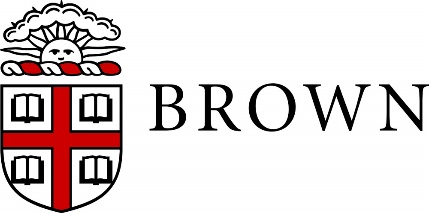 Investigator Self-Evaluation ChecklistCompliance with the revised Common Rule:  Changes to informed consent Use this checklist to determine if changes are needed to your currently approved informed consent documents to comply with the forthcoming changes to the Common Rule. If you have any questions about this form or the applicability of the revised Common Rule to your study, please contact the HRPP.  Key Information [46.116(a)(5)(i)] Studies that are actively enrolling participants must update all study consent/assent documents to include Key Information. The HRPP has developed consent templates and guidance documents to assist with this process.	 Please evaluate whether the following applies to ALL of your current consent/assent documents:	The IRB approved consent form includes the Key Information in the required format:  		 No action Study procedures are conducted under a waiver of informed consent:  		         		 No actionEnrollment completed: 								         		 No actionConsent form is not consistent with the Key Information elements and/or required format:            Modify**If you need to modify your consent documents to comply with this new regulation only (i.e. none of the “Other Informed Consent Changes” below apply) please contact Christiana Provencal for further assistance with processing an abbreviated amendment submission.PLEASE NOTE: If your research study involves any of the activities in the chart below, you must submit a protocol amendment to revise your consent form(s) to include the relevant, required information. These changes will be reviewed in the order received; however, we will hold issuance of approval for these changes until January 21, 2019, as they cannot be implemented until that time.SAMPLE LANGUAGEDoes the project involve: If Yes:, the consent from must include: (Please refer to the next page for sample language and suggested placement of the relevant information within the consent form.)The collection of identifiable private information or identifiable biospecimens?No    no actionYes   see next column  amendment requiredA statement indicating if identifiers may be removed at some point during the study, and If de-identified information or biospecimens, a statement indicating whether they will or will not be used or shared for future researchUse of biospecimens (whether identifiable or not)?No    no actionYes   see next column  amendment requiredA statement indicating whether:Biospecimens may be used for commercial profit, andThe subject will share in that profitClinically relevant resultsNo    no actionYes   see next column  amendment requiredA statement indicating whether the clinical results, including individual research results, will be returned to the subject, and if so, under what conditionsWhole genome sequencing(i.e., sequencing of a human germline or somatic specimen with the intent to generate the genome or exome sequence of that specimen)No    no actionYes   see next column  amendment requiredA statement indicating that the research will or might include whole genome sequencing